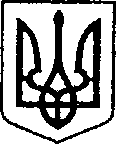                                                        УКРАЇНА                               ПРОЕКТ № 436                                          ЧЕРНІГІВСЬКА ОБЛАСТЬ             від 29.06.2021р.Н І Ж И Н С Ь К А    М І С Ь К А    Р А Д А сесія VIIІ скликанняР І Ш Е Н Н Явід               2021 року                        м. Ніжин	                                   №Відповідно до статей 25, 26, 42, 59, 60, 73 Закону України «Про місцеве самоврядування в Україні», Закону України «Про приватизацію державного і комунального майна», Регламенту Ніжинської міської ради Чернігівської області, затвердженого рішенням Ніжинської міської ради від 27 листопада 2020 року        № 3-2/2020, Ніжинська міська рада вирішила:	1. Затвердити перелік об’єктів комунальної власності Ніжинської територіальної громади, що підлягають приватизації, в 2021 році:	1.1. нежитлова будівля загальною площею 260,4 кв.м., розташована за адресою: м. Ніжин, вулиця Успенська, будинок 2;	1.2. група нежитлових приміщень №2, загальною площею 510 кв.м., розташованих за адресою: м. Ніжин, вулиця Шевченка, 109/1;	1.3. нежитлова будівля, котельня, загальною площею 11,9 кв.м., розташованої за адресою: м. Ніжин, вулиця Шевченка, будинок 109г;	1.4. нежитлова будівля «котельня», загальною площею 239,4 кв.м., розташована за адресою: м. Ніжин, вулиця Прилуцька, будинок 89г;	1.5. нежитлове приміщення, загальною площею 15,0 кв.м., розташоване за адресою: м. Ніжин, вулиця Шевченка, будинок 11/82;	1.6. комплекс, нежитлових будівель, загальною площею 1037,8 кв.м., розташований за адресою: м. Ніжин, вулиця Толстого Л., будинок 52б;	1.7. комплекс, нежитлових будівель, загальною площею 727,7 кв.м., розташований за адресою: м. Ніжин, вулиця Толстого Л., будинок 52а;	1.8. нежитлова будівля «художній відділ музею», загальною площею 203,7 кв.м., розташований за адресою: м. Ніжин, вулиця Батюка, будинок 6.2. Офіційним засобом для розміщення інформації з питань приватизації об’єктів комунальної власності Ніжинської територіальної громади, вважати офіційний сайт Ніжинської міської ради (www.nizhynrada.gov.ua).3. Начальнику відділу комунального майна управління комунального майна та земельних відносин Федчун Н.О. забезпечити оприлюднення даного рішення на офіційному сайті Ніжинської міської ради протягом п’яти робочих днів після його прийняття. 4. Організацію виконання даного рішення покласти на першого заступника міського голови з питань діяльності виконавчих органів ради Вовченка Ф.І. та начальника управління комунального майна та земельних відносин  Онокало І.А.5. Контроль за виконанням даного рішення покласти на постійну комісію міської ради з питань житлово-комунального господарства, комунальної власності, транспорту і зв’язку та енергозбереження (голова комісії – Дегтяренко В.М.).Міський голова			      	          		                       Олександр КОДОЛАПодає:Начальник управління комунального майната земельних відносин Ніжинської міської ради	                  Ірина ОНОКАЛОПогоджують:Перший заступник міського голови з питань діяльностівиконавчих органів ради                                                                Федір ВОВЧЕНКОСекретар Ніжинської міської ради                                                  Юрій ХОМЕНКОНачальник відділуюридично-кадрового забезпечення апарату                                                                          В’ячеслав ЛЕГАвиконавчого комітетуНіжинської міської ради     Головний спеціаліст – юрист відділу бухгалтерськогообліку, звітності та правового забезпечення управліннікомунального майна та земельних відносин Ніжинськоїміської ради					   		       	    Сергій САВЧЕНКОГолова постійної комісії міськоїради з питань житлово-комунальногогосподарства, комунальної власності, транспорту і зв’язку та енергозбереження	          	      Вячеслав ДЕГТЯРЕНКОГолова постійної комісії міської ради з питаньрегламенту, законності, охорони прав і свобод громадян,запобігання корупції, адміністративно-територіальногоустрою, депутатської діяльності та етики                                          Валерій САЛОГУБПояснювальна запискадо проекту рішення Ніжинської міської ради «Про перелік об’єктів комунальної власності Ніжинської територіальної громади, що підлягають приватизації в 2021 році » від «29» червня 2021 року № 436Проект рішення Ніжинської міської ради «Про перелік об’єктів комунальної власності Ніжинської територіальної громади, що підлягають приватизації в 2021 році»1.передбачає – дане комунальне майно відповідно до Закону України «Про приватизацію державного і комунального майна», підлягає продажу на електронному аукціоні. Кошти від продажу даного об’єкту надійдуть до місцевого бюджету і будуть використовуватися на нагальні потреби територіальної громади.2. підстава – ч.1, ч.4 ст. 11 Закону України «Про приватизацію державного і комунального майна».3. проект рішення підготовлений з дотриманням Закону України «Про місцеве самоврядування в Україні», Закону України «Про приватизацію державного і комунального майна», Регламенту Ніжинської міської ради Чернігівської області, затвердженого рішенням Ніжинської міської ради від 27 листопада 2020 року        № 3-2/2020.4-реалізація запропонованого рішення дасть можливість ефективного використання майна Ніжинської територіальної громади.5-відповідальний за підготовку проекту рішення – начальник відділу комунального майна управління комунального майна та земельних відносин Ніжинської міської ради Чернігівської області Федчун Н.О.Начальник управління комунального майната земельних відносин Ніжинської міської ради	                 Ірина ОНОКАЛОПро перелік об’єктів комунальної власності Ніжинської територіальної  громади, що підлягають приватизаціїв 2021 році